Publicado en Alhaurín el Grande el 20/02/2017 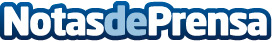 Publifestival presenta un jurado de primer nivel para 2017Daniel Marcet ostenta el cargo de Presidente del Jurado de esta edición. El plazo de inscripción se encuentra abierto hasta el 26 de abril. Por primera vez, el máximo ganador de la anterior edición estará representado en el juradoDatos de contacto:Fundación Mundo CiudadEntidad organizadora del evento902733555Nota de prensa publicada en: https://www.notasdeprensa.es/publifestival-presenta-un-jurado-de-primer Categorias: Nacional Comunicación Marketing Eventos Solidaridad y cooperación http://www.notasdeprensa.es